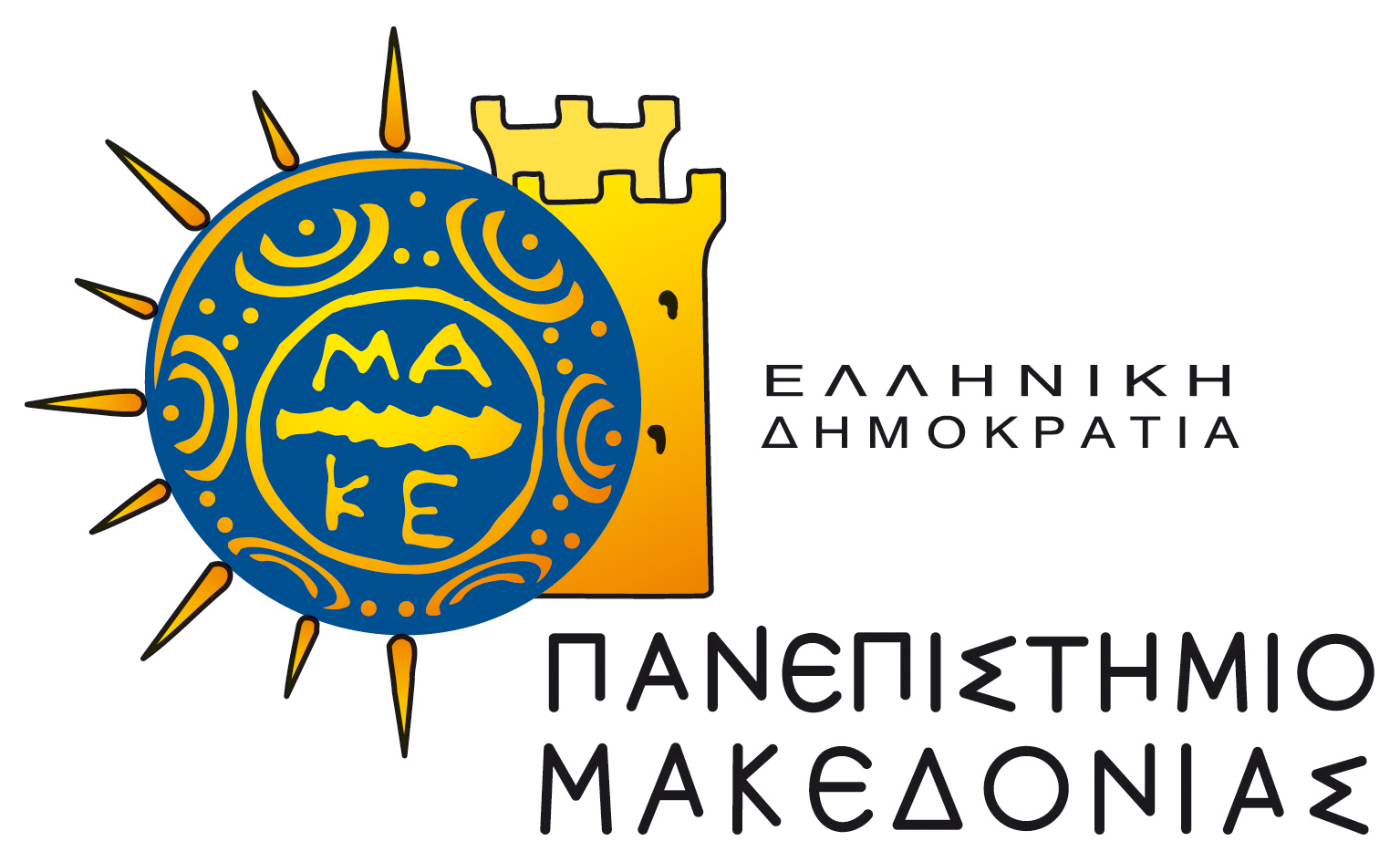 Σχολή Επιστημών ΠληροφορίαςΤμήμα Εφαρμοσμένης ΠληροφορικήςΕγνατίας 156, 540 06 ΘεσσαλονίκηTηλ:  +30 2310 891 847 Fax.: +30 2310 891 734 alcmini@uom.gr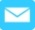 ΠΡΟΣΩΠΙΚΕΣ ΠΛΗΡΟΦΟΡΙΕΣΑΚΑΔΗΜΑΪΚΗ ΕΝΗΜΕΡΩΣΗ / ΤΙΤΛΟΙ ΣΠΟΥΔΩΝΣημειώστε σε χρονολογική σειρά τα Πανεπιστήμια και τα άλλα Ιδρύματα που παρακολουθήσατε.  Θα πρέπει να υποβάλετε το επίσημο αντίγραφο των τίτλων σπουδών και της αναλυτικής βαθμολογίας με ακριβή μέσο όρο.ΞΕΝΕΣ ΓΛΩΣΣΕΣΣημειώστε παρακάτω την/τις  ξένη/ες γλώσσα/ες που γνωρίζετε:ΕΠΙΣΤΗΜΟΝΙΚΕΣ ΔΗΜΟΣΙΕΥΣΕΙΣΣημειώστε αναγνωρίσεις ή διακρίσεις για επιστημονικά επιτεύγματα (όπως βραβεία, υποτροφίες), άρθρα ή βιβλία που συγγράψατε και εκδώσατε, ερευνητικές εργασίες ή οποιαδήποτε άλλη επιστημονική εργασία.________________________________________________________________________________________________________________________________________________________________________________________________________________________________________________________________________________________________________________________________________________________________________________________________________________________________________________________________________ΠΡΟΫΠΗΡΕΣΙΑΣημειώστε την επαγγελματική σας εμπειρία ξεκινώντας από την πιο πρόσφατη θέση (αν είναι απαραίτητο και σε ξεχωριστό φύλλο).Ημερομηνίες           Εργοδότης/                            Θέση/Από - Μέχρι            Διεύθυνση                             Υπευθυνότητες1. ______________     _____________________      ________________________________________________________________________   ______________     _____________________      ________________________________________________________________________                                      _____________________      ________________________________________________________________________                                                               Διάρκεια                                    της εργασίας σε μήνες      ________________________________________________________________________                                             Φορέας ασφάλισης      ________________________________________________________________________2. ______________     _____________________      ________________________________________________________________________     ______________     _____________________      ________________________________________________________________________     ______________     _____________________      ________________________________________________________________________                                                                Διάρκεια                                     της εργασίας σε μήνες       ________________________________________________________________________                                                Φορέας ασφάλισης     ________________________________________________________________________3.  ______________     ______________________     ________________________________________________________________________     ______________     ______________________     ________________________________________________________________________                                      ______________________     ________________________________________________________________________                                                                  Διάρκεια                                       της εργασίας σε μήνες     ________________________________________________________________________                                                 Φορέας ασφάλισης     ________________________________________________________________________ΒΙΟΓΡΑΦΙΚΟ ΣΗΜΕΙΩΜΑΟνοματεπώνυμο[ Επώνυμο, όνομα ]Διεύθυνση[ οδός, αριθ., ταχυδρομικός κώδικας, πόλη, χώρα ]ΤηλέφωνοΗλεκτρονικό ταχυδρομείοΥπηκοότηταΗμερομηνία γέννησης[ Ημέρα, μήνας, έτος ]Στρατιωτικές υποχρεώσειςΑ.Ε.Ι. / Τ.Ε.Ι.ΤμήμαΤίτλος ΣπουδώνΒαθμός ή Μ.Ο. Αναλυτικής ΔΙΚΑΤΣΑ ή ΔΟΑΤΑΠ (όπου απαιτείται)ΝΑΙ/ΟΧΙΓλώσσαΕπίπεδοΤίτλος πιστοποιητικούΠροσθετές πληροφοριες[ Αναφέρετε εδώ κάθε άλλη πληροφορία που μπορεί να παρουσιάζει ενδιαφέρον]